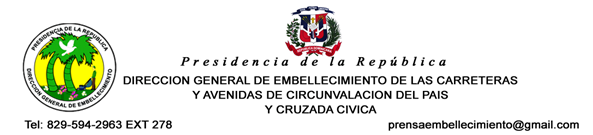 Informe de actividades de transparencia de Septiembre del 2019.La División de Comunicaciones en cumplimiento con la ley 200—04 de Libre Acceso a la Información Pública ofrece informaciones acerca de los trabajos que realiza esta Dirección General para concienciar a la población de la misión con la que está comprometida.Atentamente,Francisco Portes BautistaEnc. División de Comunicaciones09-09-2019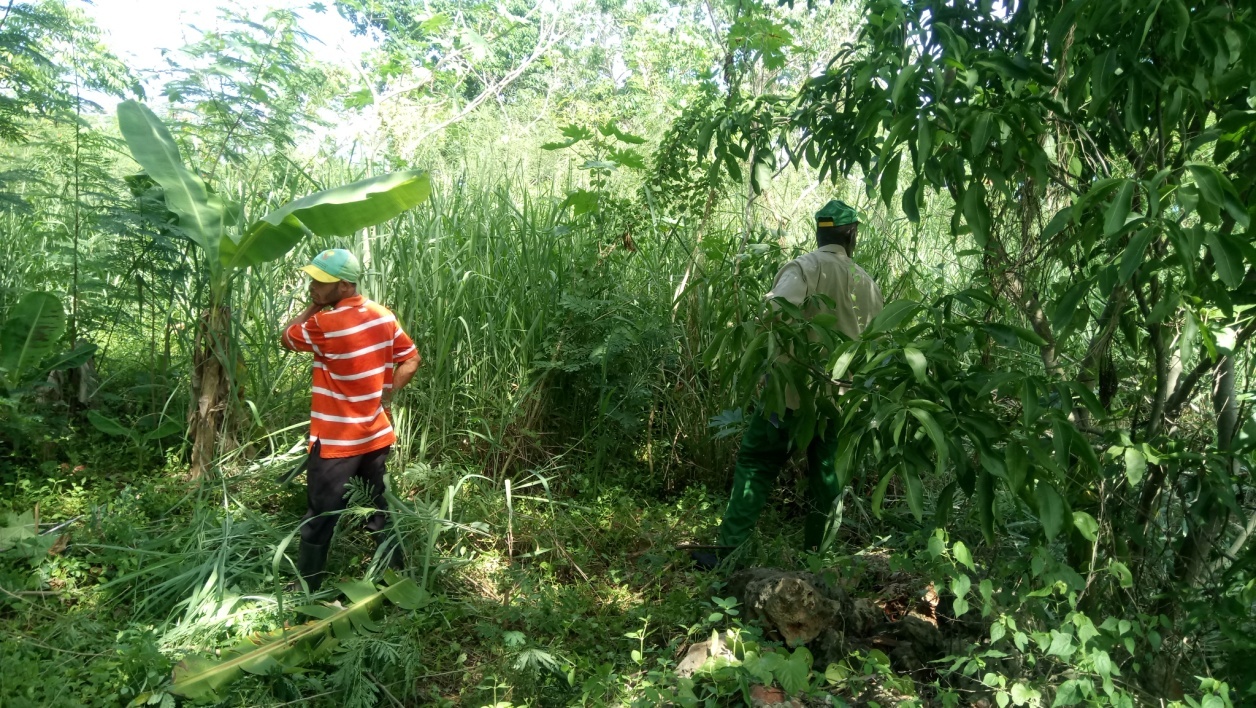 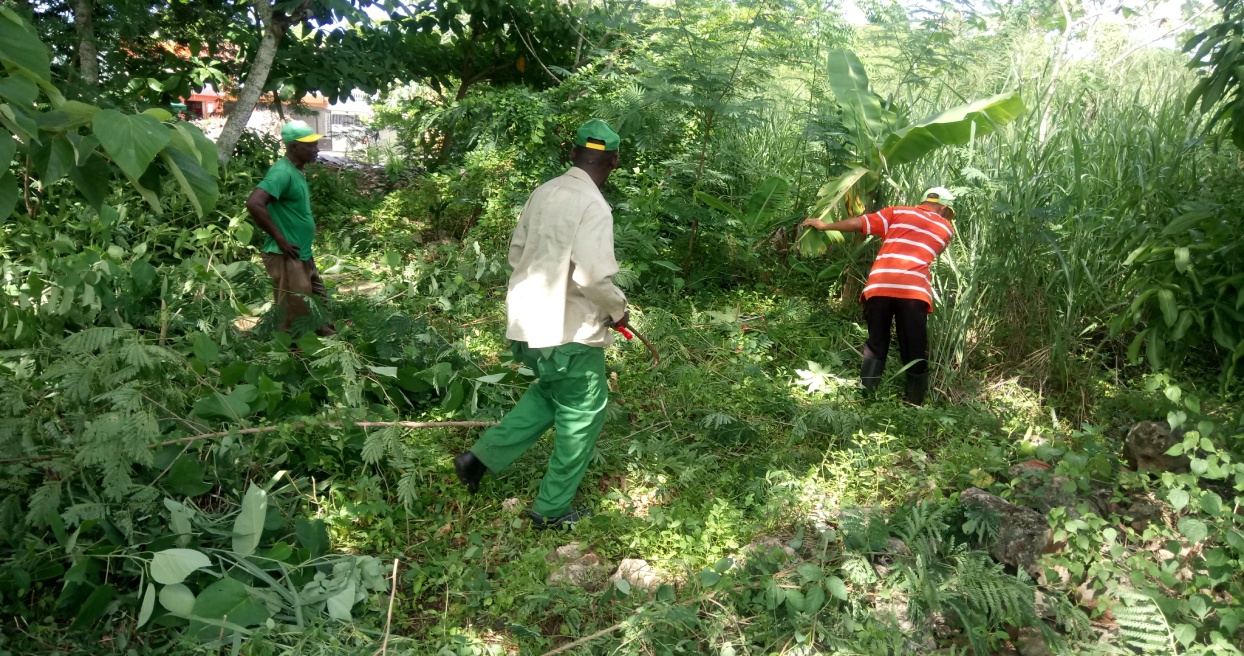 Aéreas Verdes en el Residencial Los Maestro, Autopista San Isidro.Atentamente,Francisco Portes BautistaEnc. División de Comunicaciones10-09-2019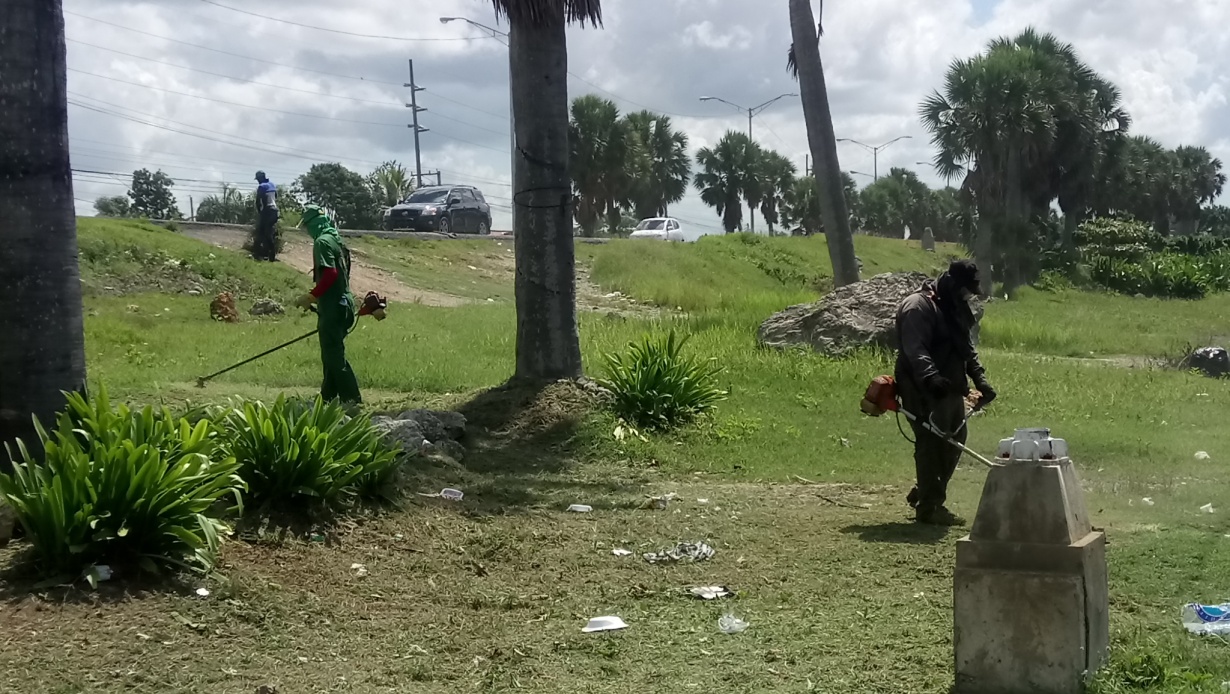 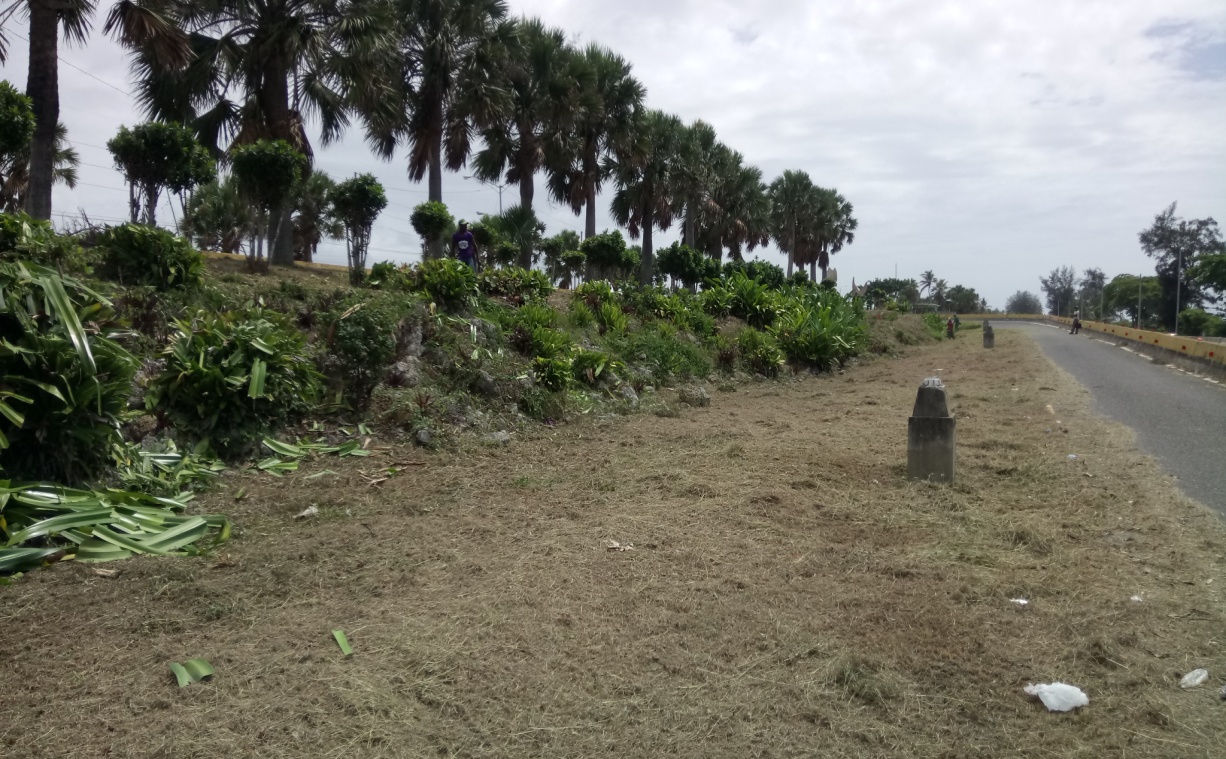 Brigada de Embellecimiento realiza limpieza en la Ruta 66, Av. Las America, Próximo al Aeropuerto.Atentamente,Francisco Portes BautistaEnc. División de Comunicaciones23-09-2019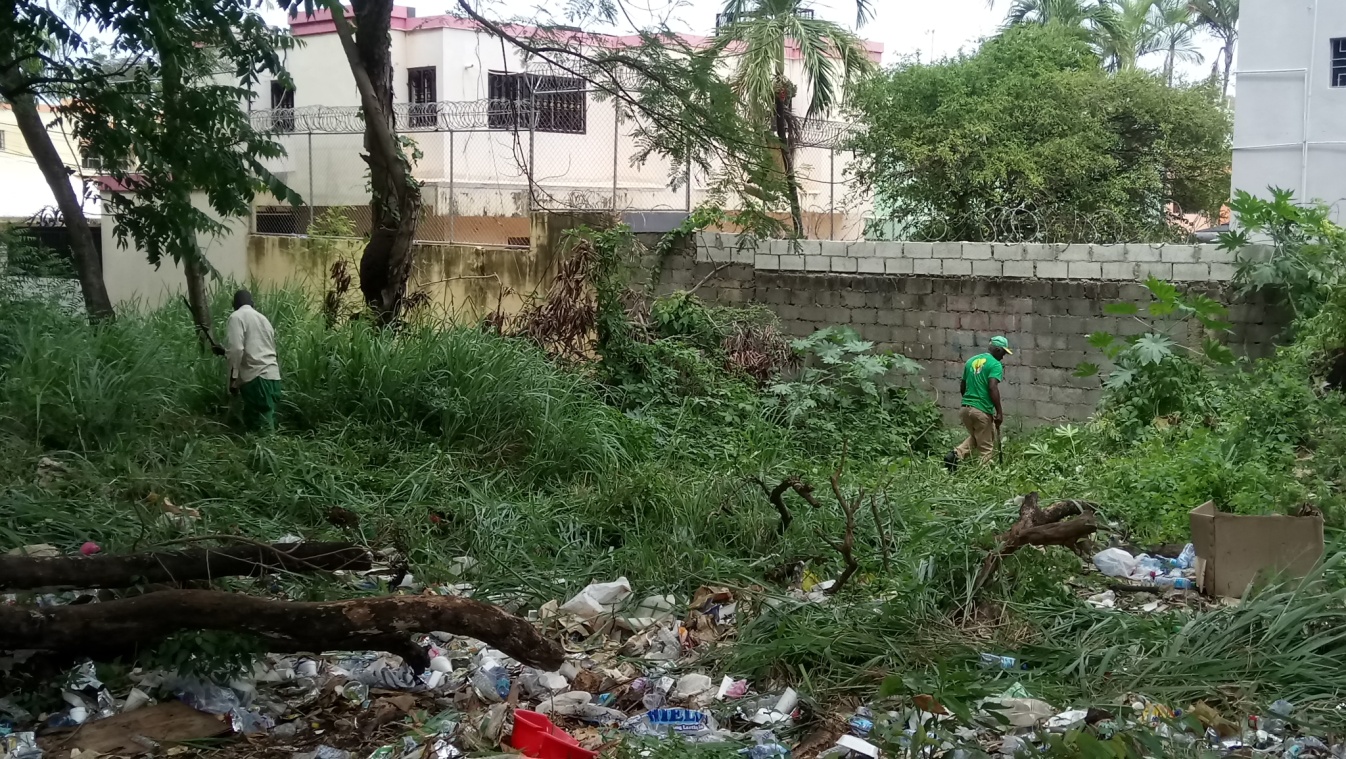 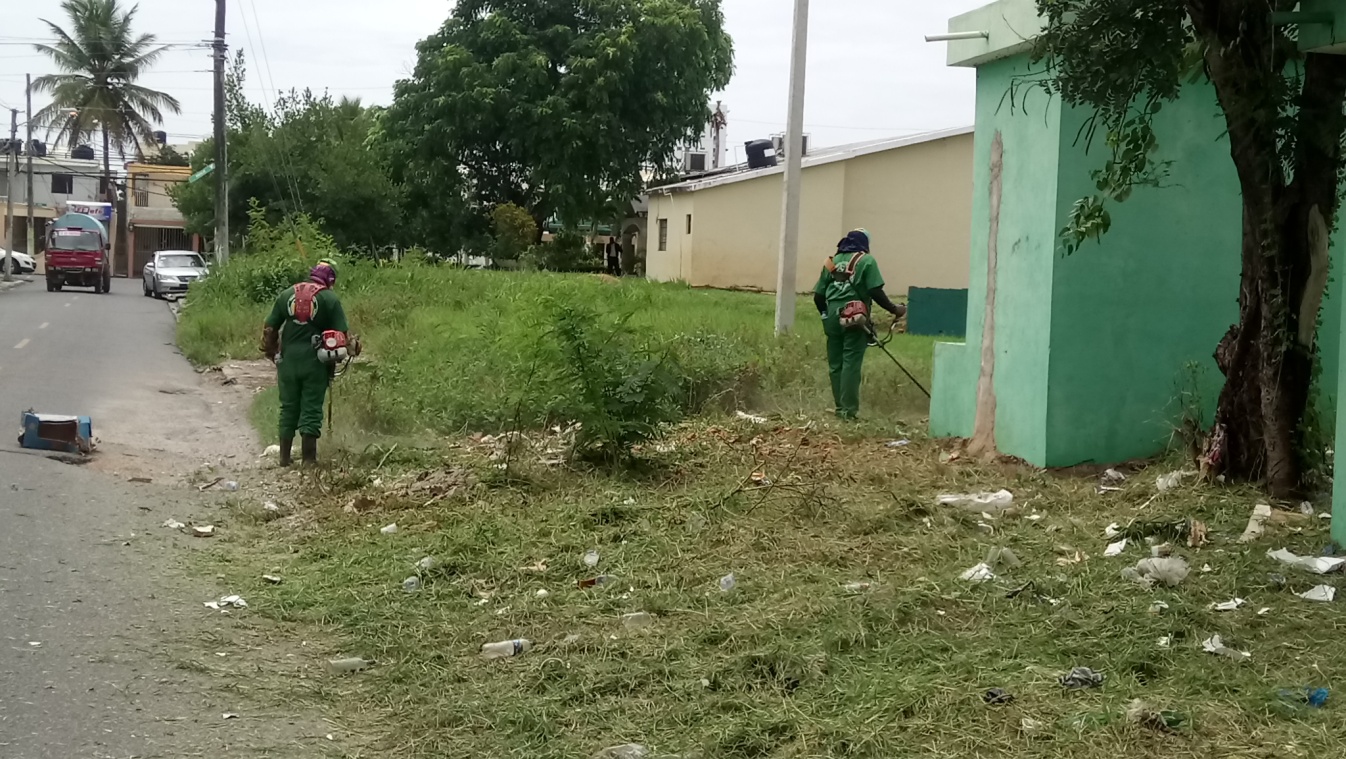 Brigada realiza limpieza en el Club Deportivo y Cultural ItaliaAtentamente,Francisco Portes BautistaEnc. División de Comunicaciones05-09-2019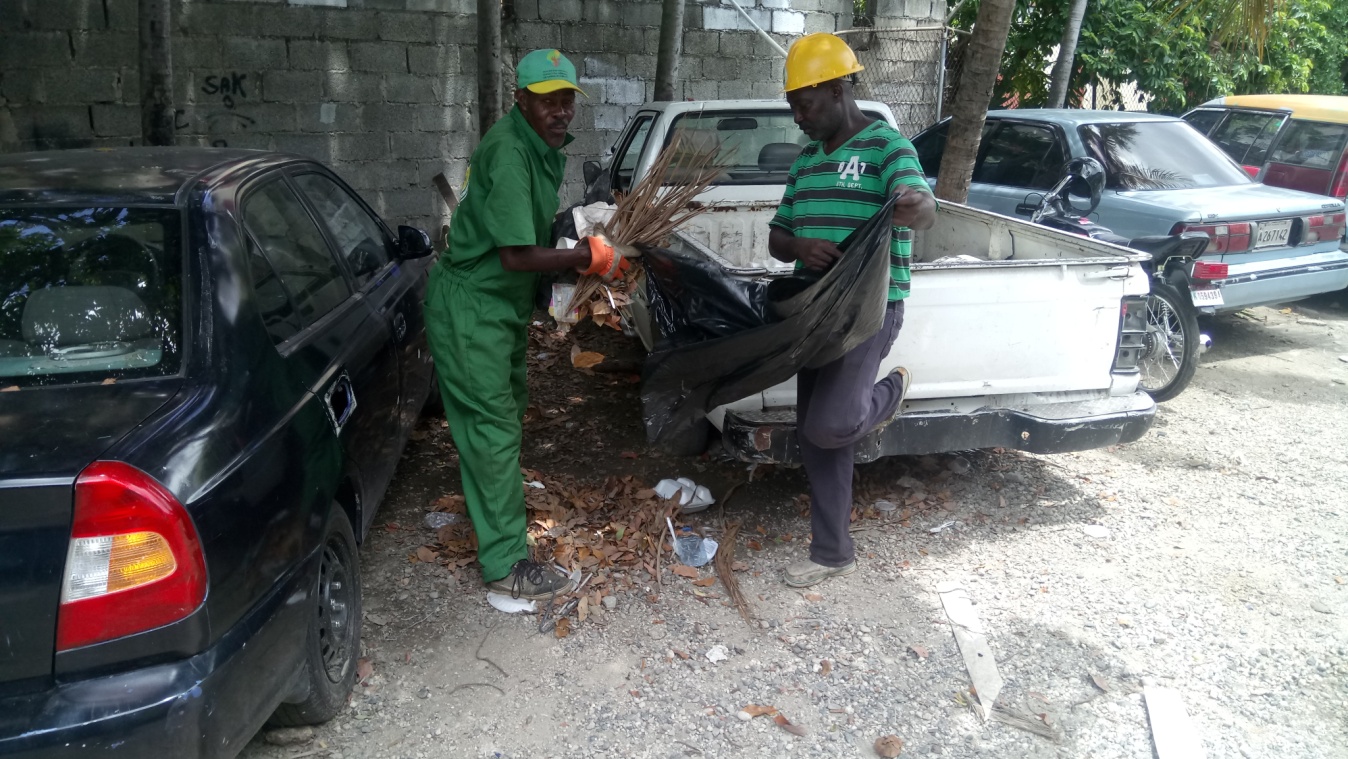 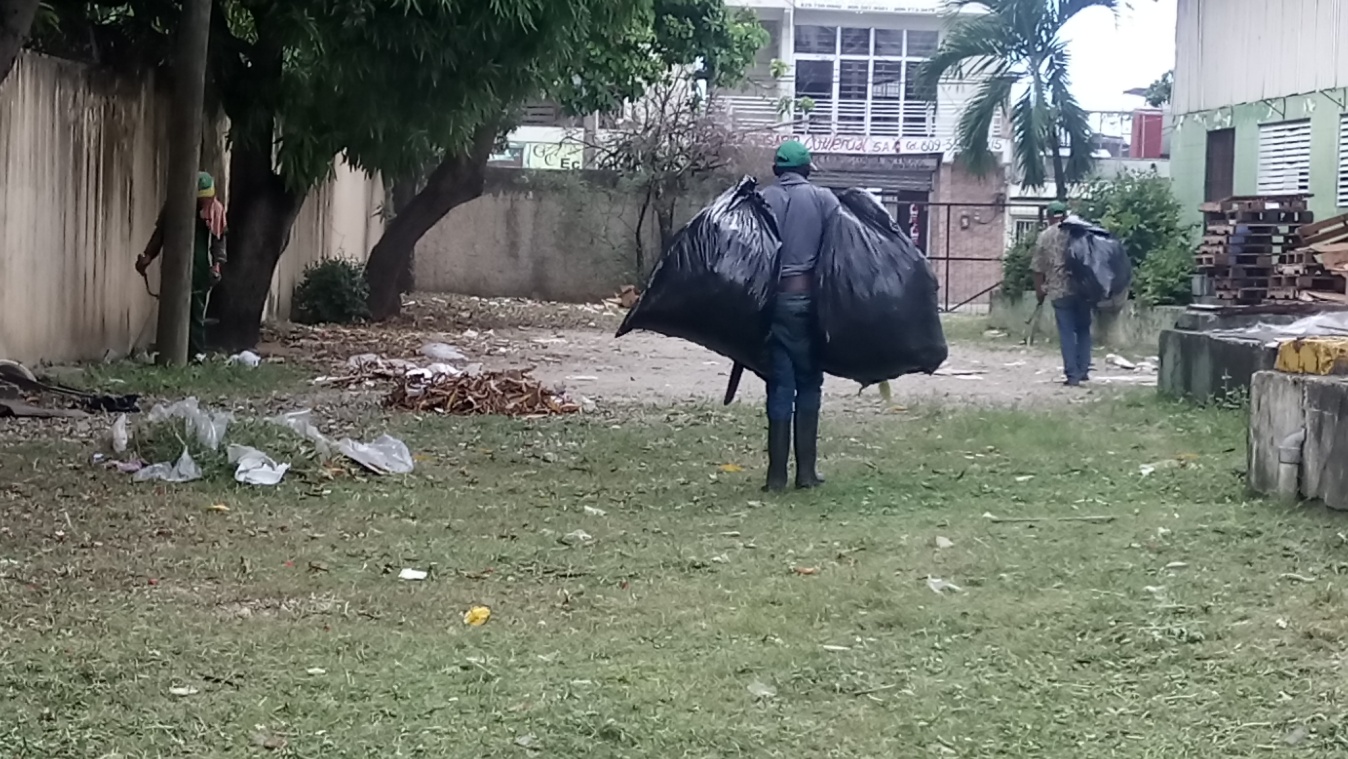 Comedor Económico Las AméricasAtentamente,Francisco Portes BautistaEnc. División de Comunicaciones16-09-2019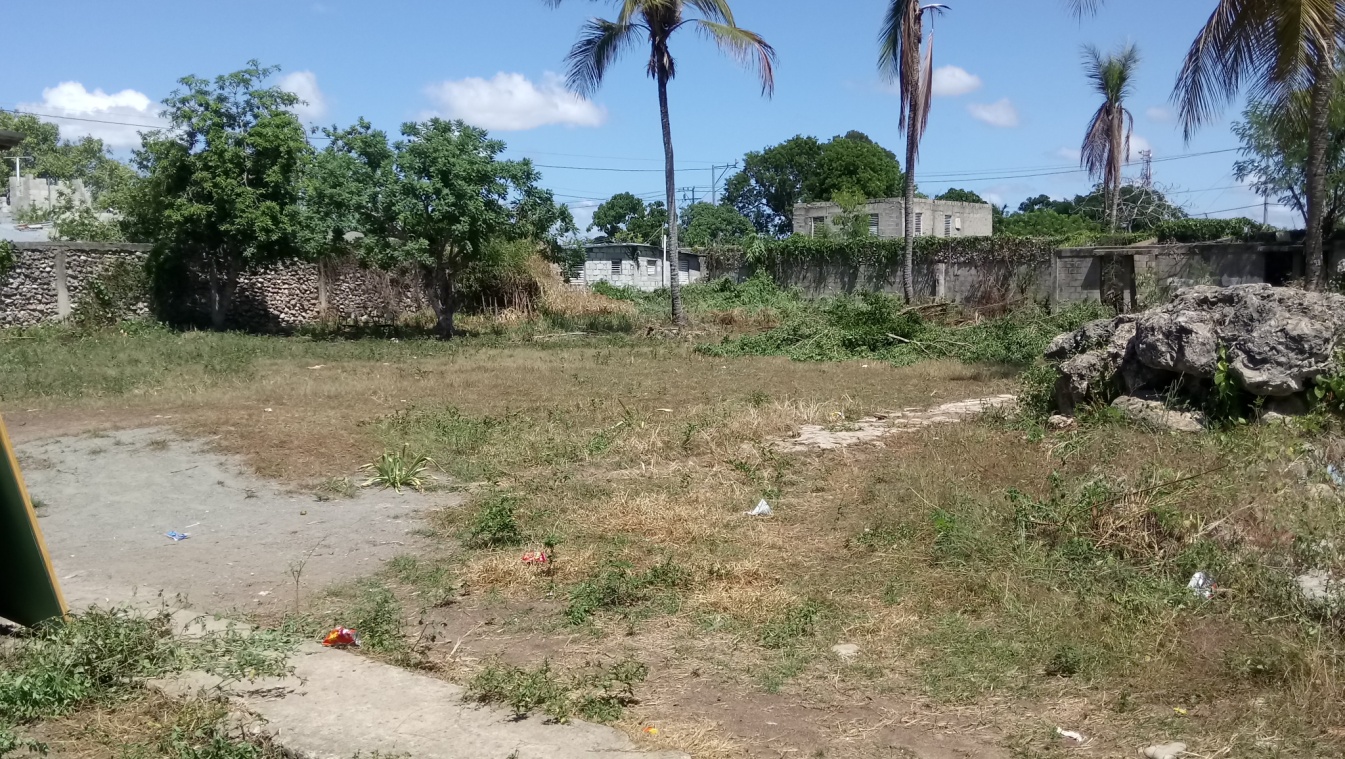 Embellecimiento realiza una jornada de limpieza en el Centro Educativo Los Palmeros, En Agua Loca Las América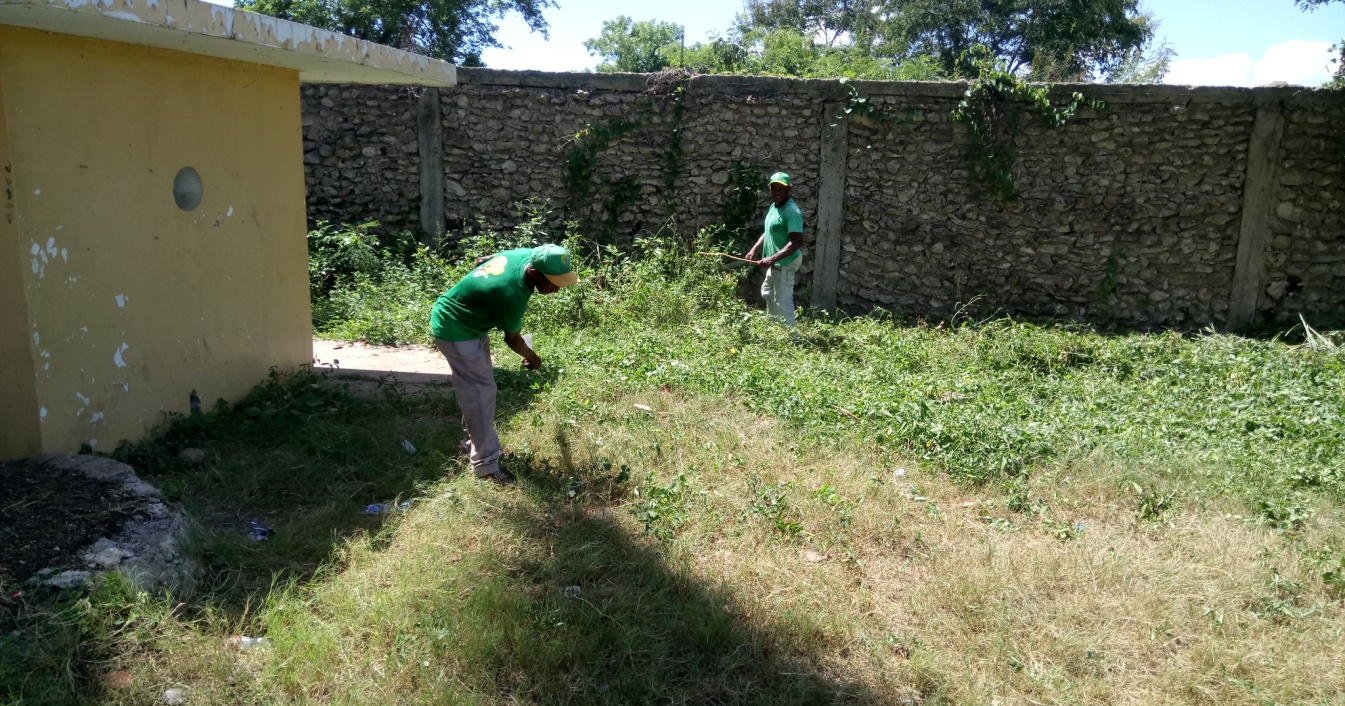 Atentamente,Francisco Portes BautistaEnc. División de Comunicaciones18-09-2019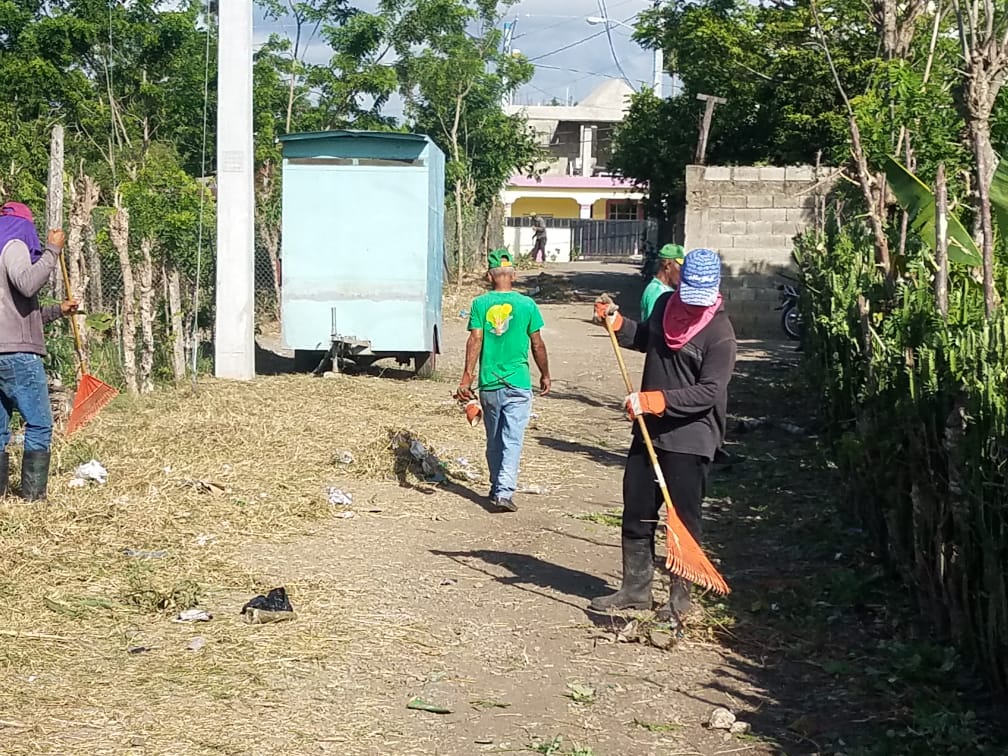 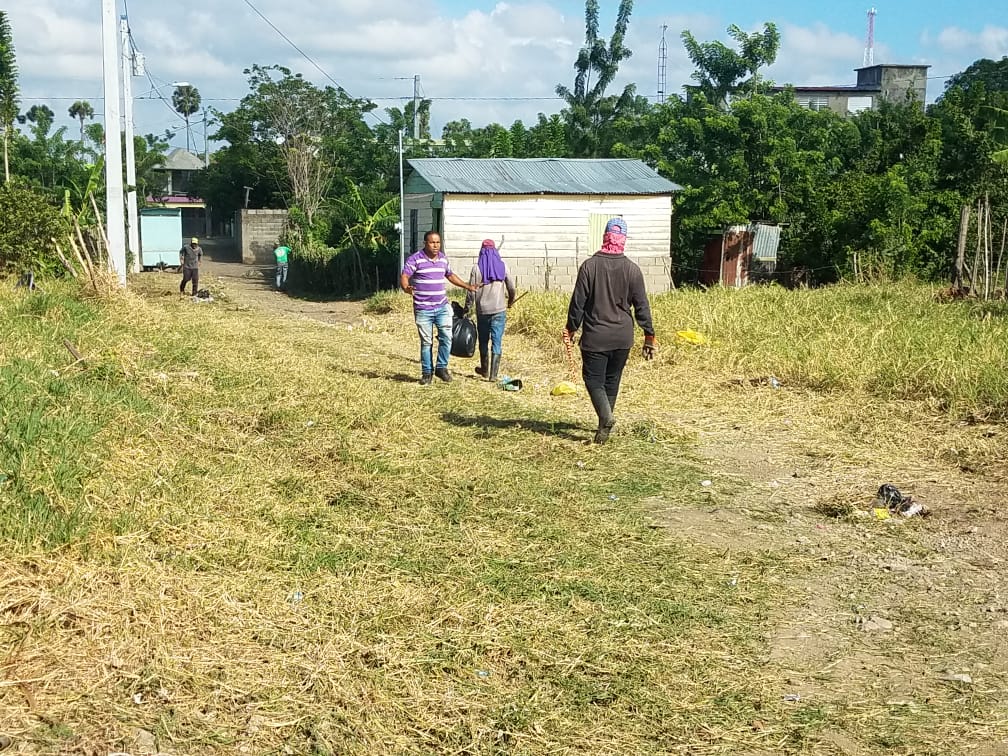 Esta imagen pertenece a la región nordeste provincia Espaillat municipio Cayetano germosen carretera principal Cayetano germosen Villa Tapia barrio los rojas.	20-09-2019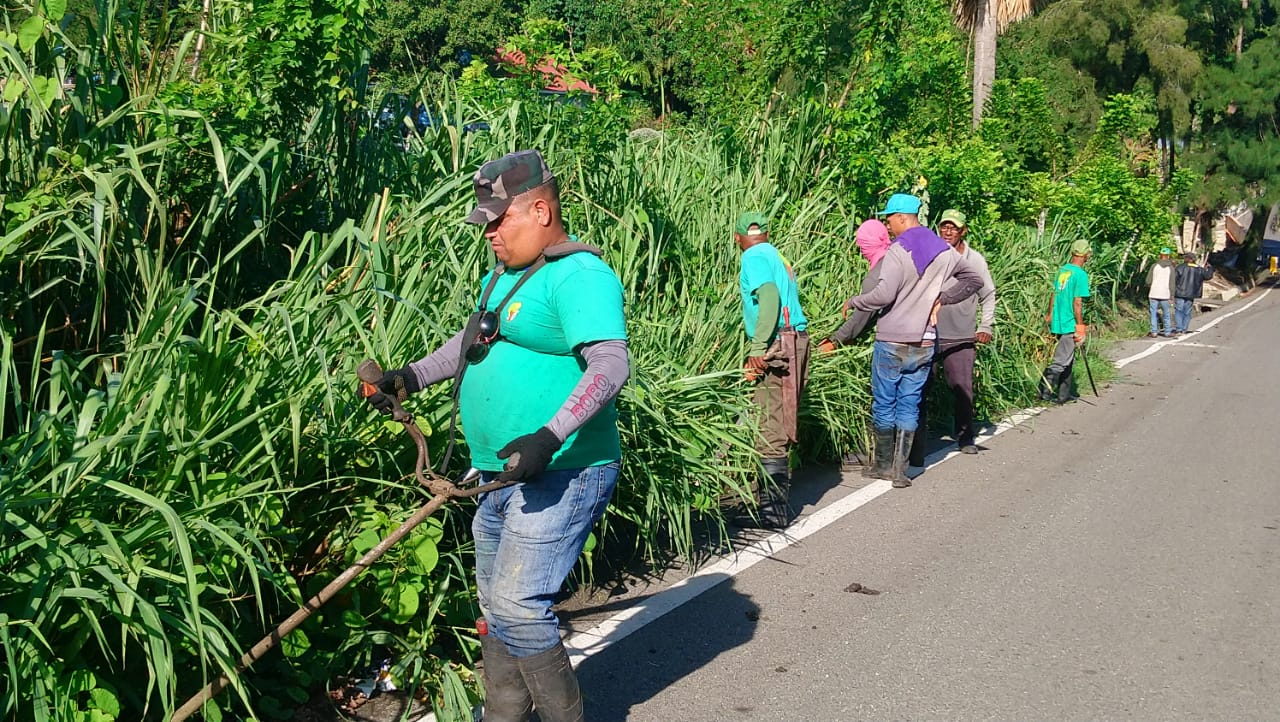 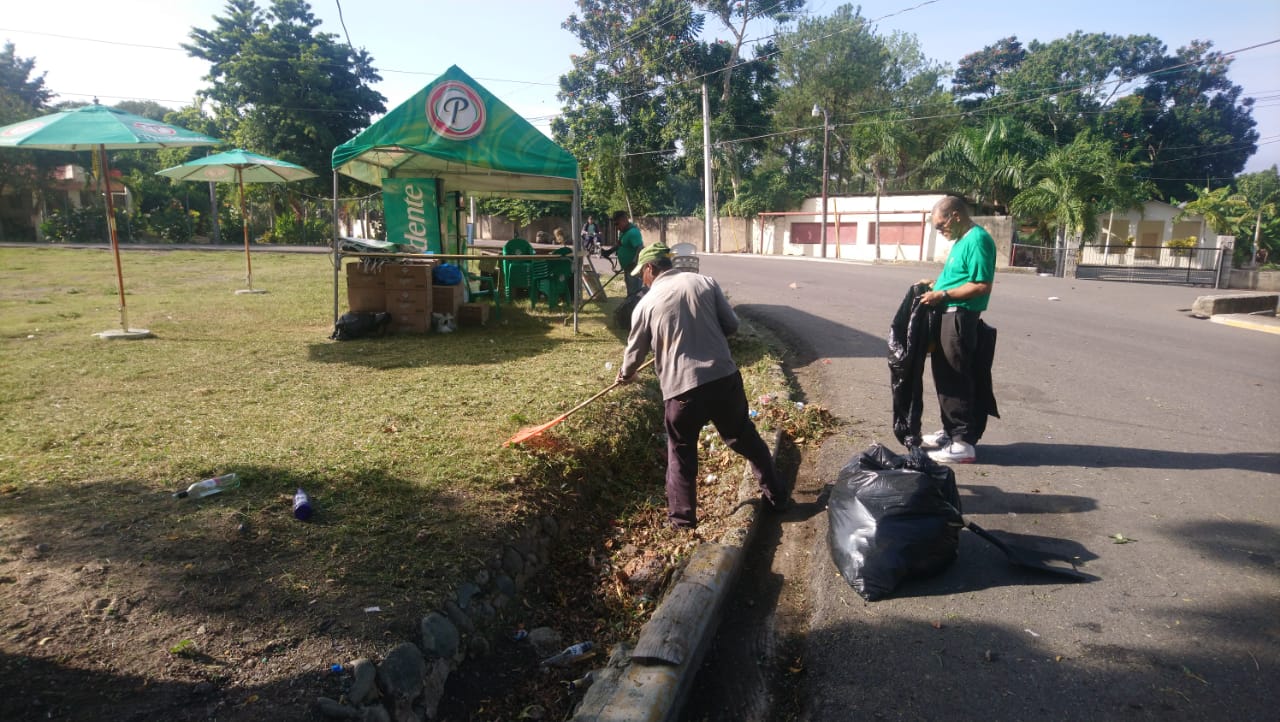 Esta imagen pertenece a la región nordeste provincia la Vega municipio la Vega carretera principal desde el puente de Bacui hasta el cruce de la sabana de los Jiménez20-09-2019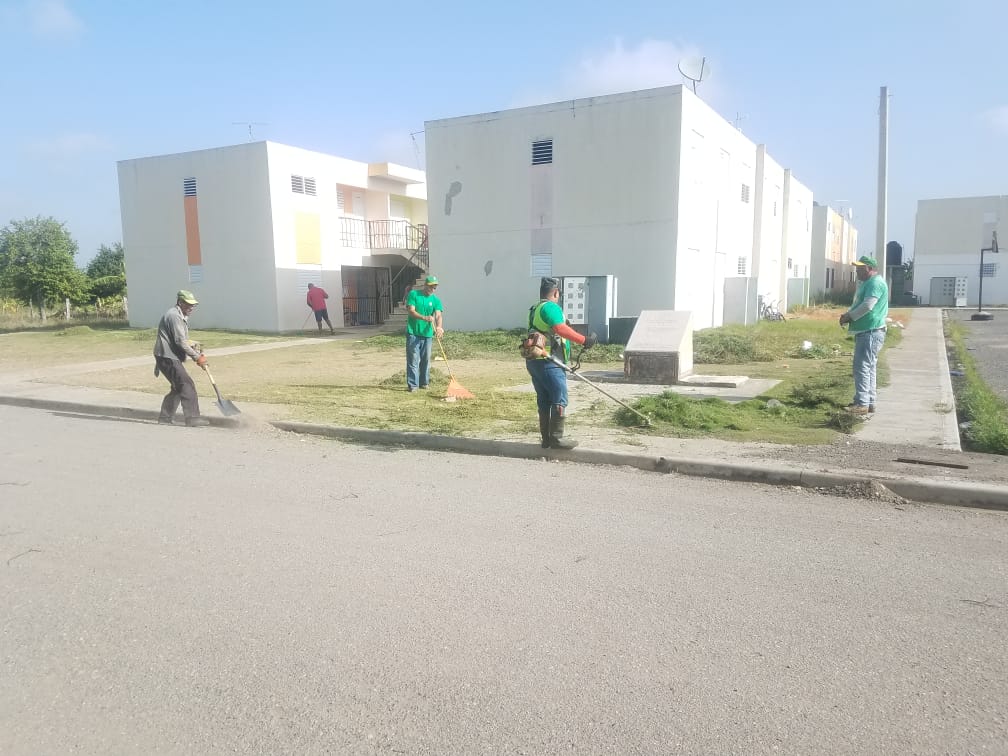 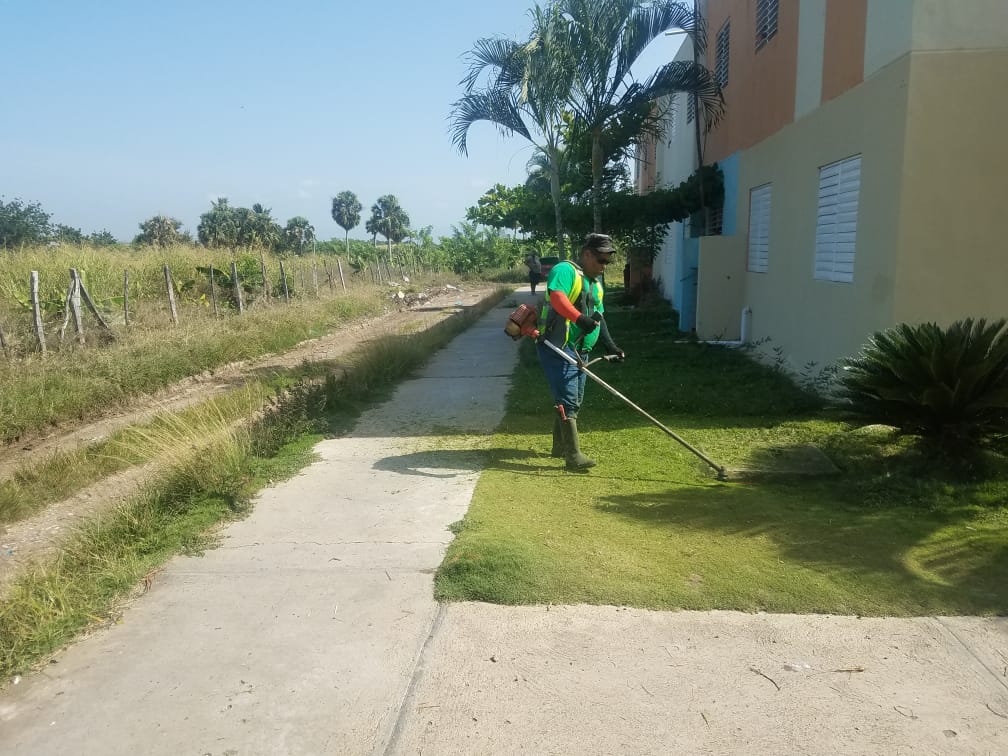 Esta imágenes pertenece a la región nordeste provincia Espaillat municipio Cayetano germosen calle el carril conjunto habitacional invi, Villa progreso guanabanoAtentamente,Francisco Portes BautistaEnc. División de Comunicaciones23-09-2019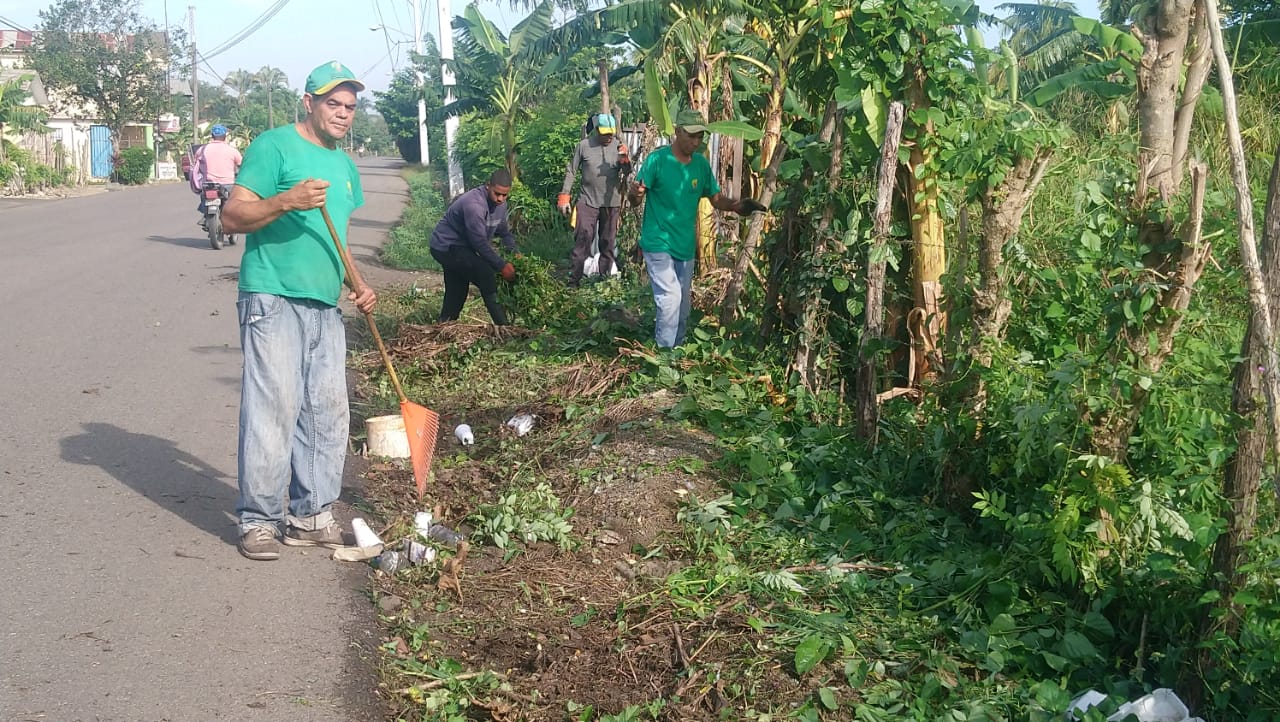 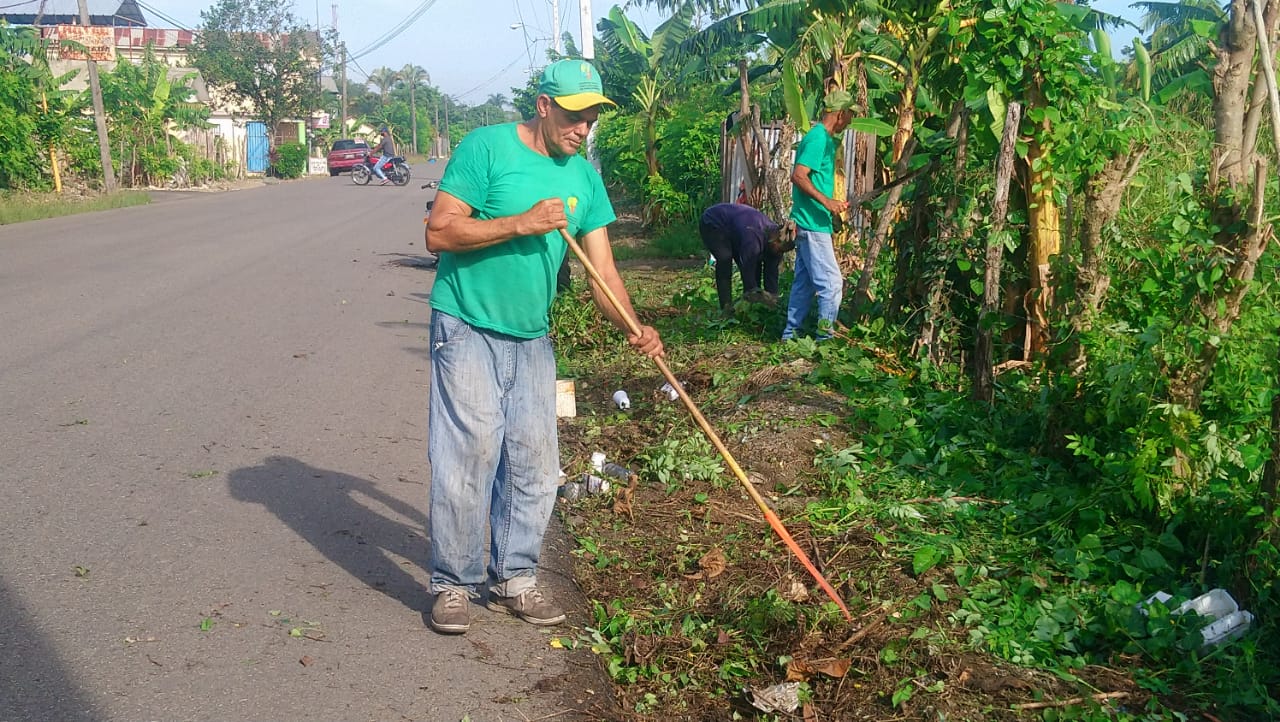 Esta imágenes pertenecen a la región nordeste provincia Espaillat municipio Cayetano germosen carretera principal Cayetano germosen Villa Tapia18-09-2019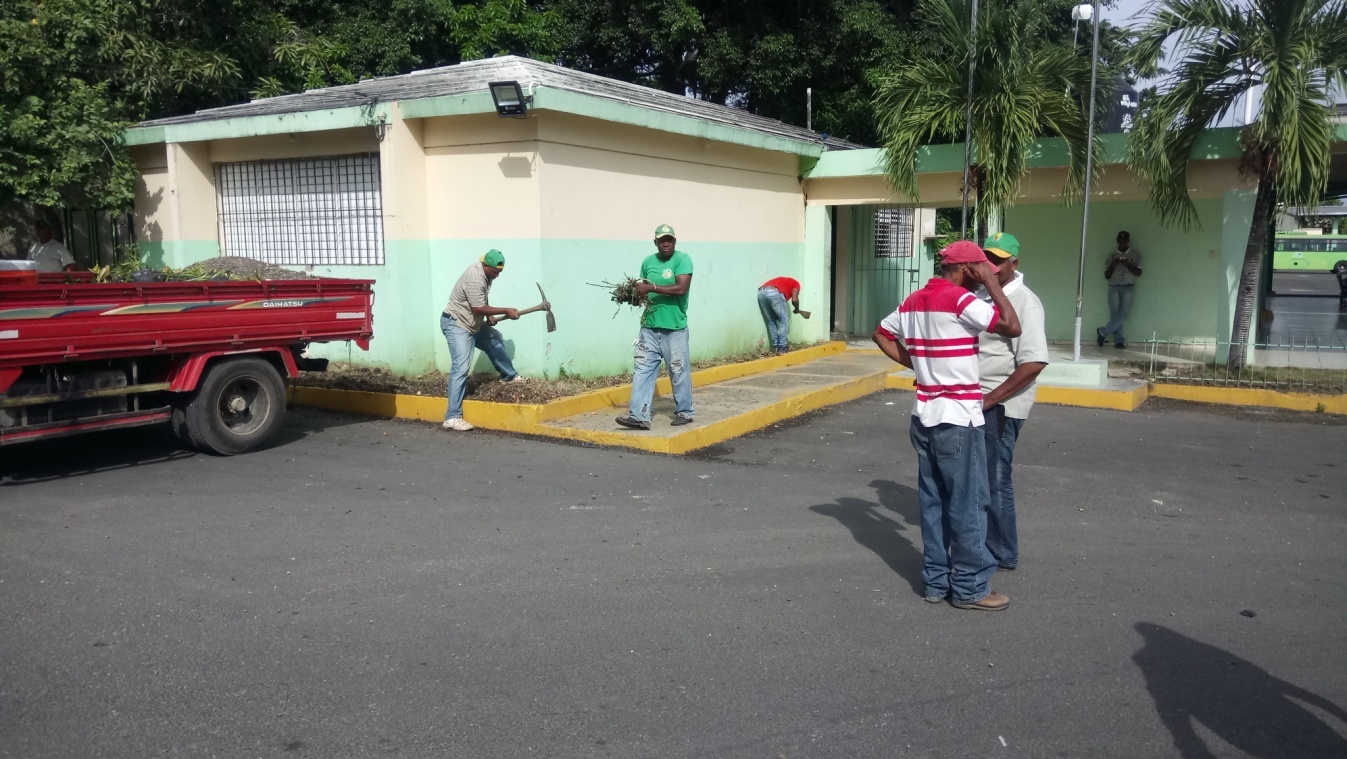 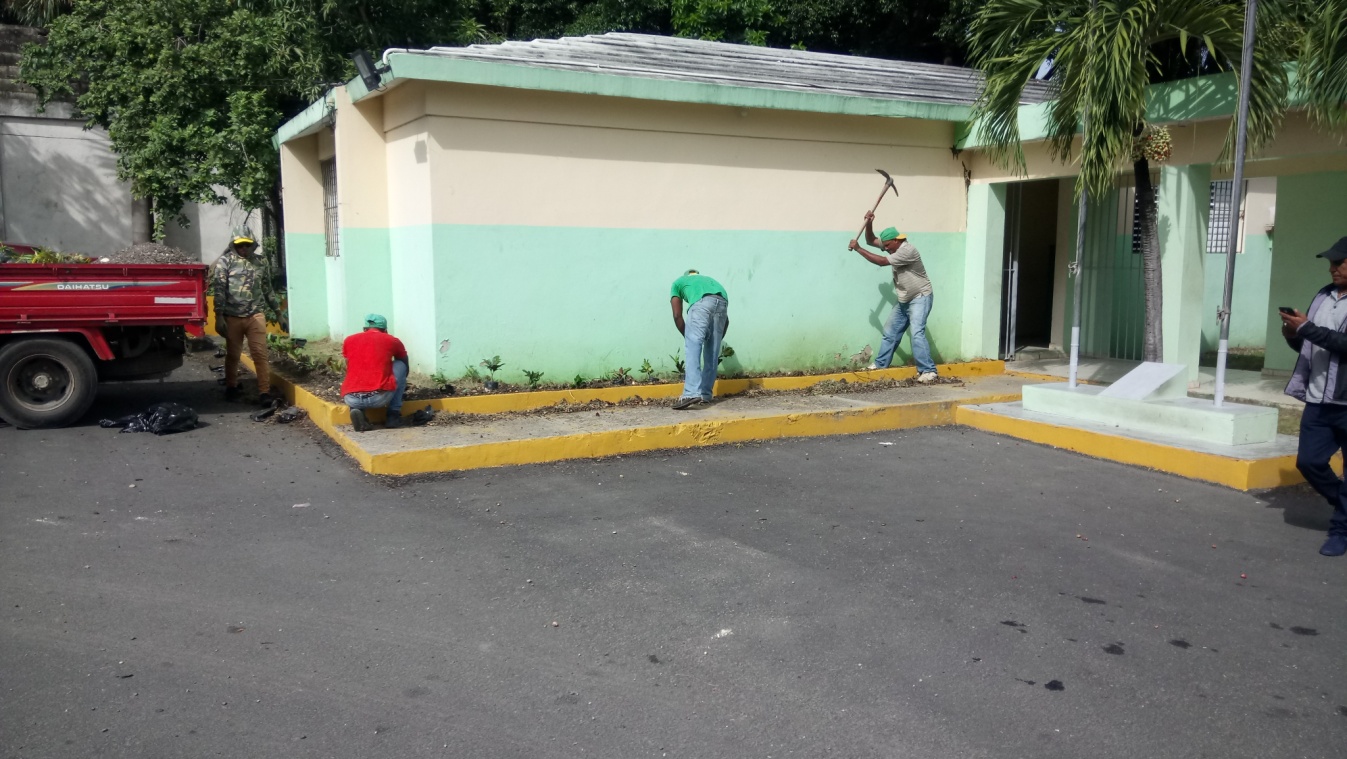 Brigada realiza siembra de plantas en los jardines de la Omsa, Carretera Mella.Atentamente,Francisco Portes BautistaEnc. División de Comunicaciones16-09-2019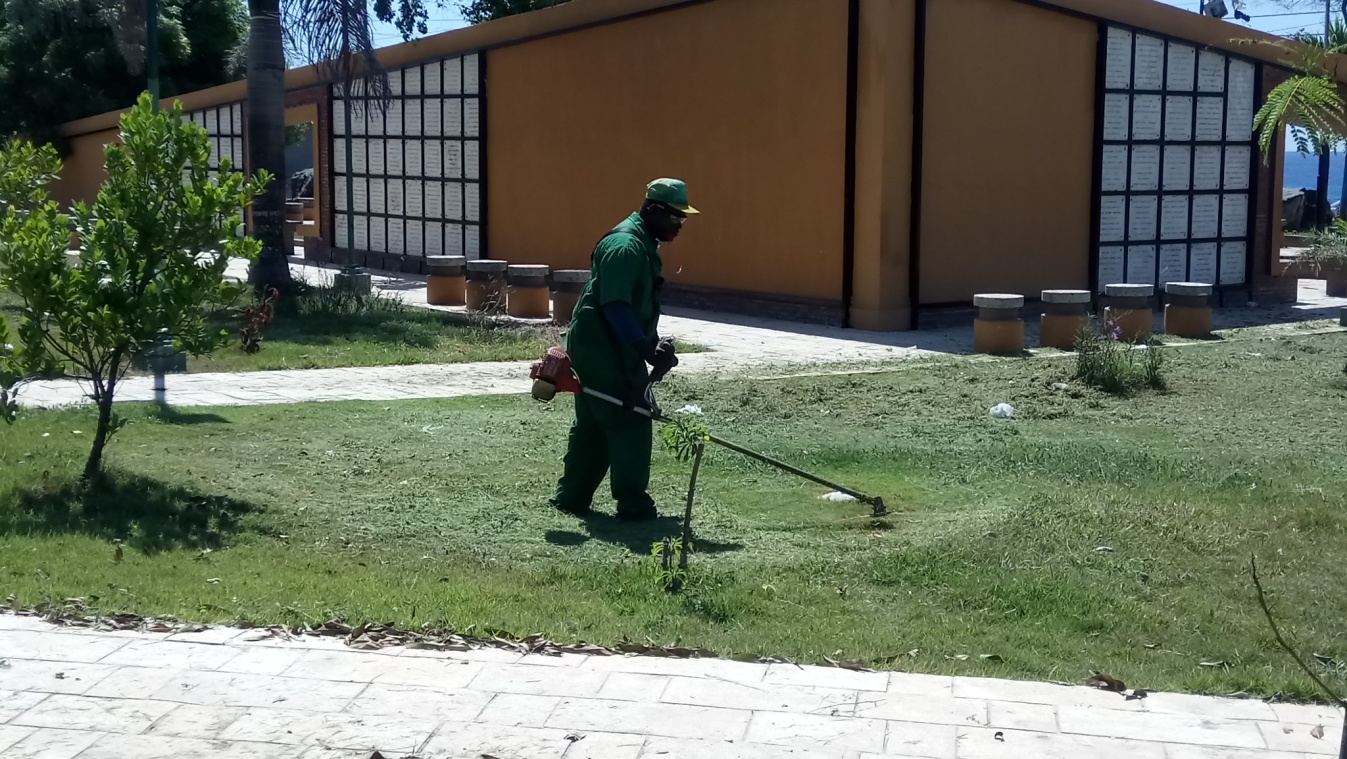 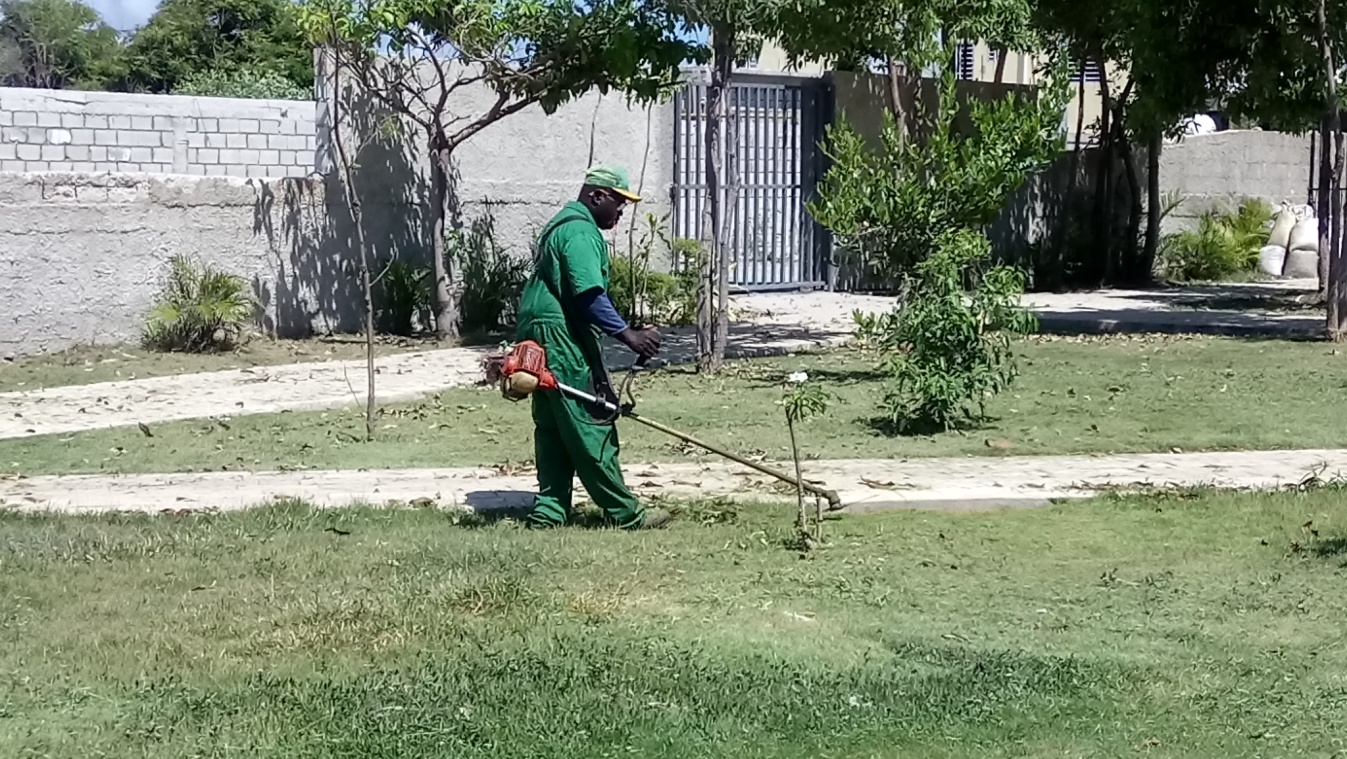 Parque de Aguas Locas, Av. Marginal Las Américas.	Atentamente,Francisco Portes BautistaEnc. División de Comunicaciones23-09-2019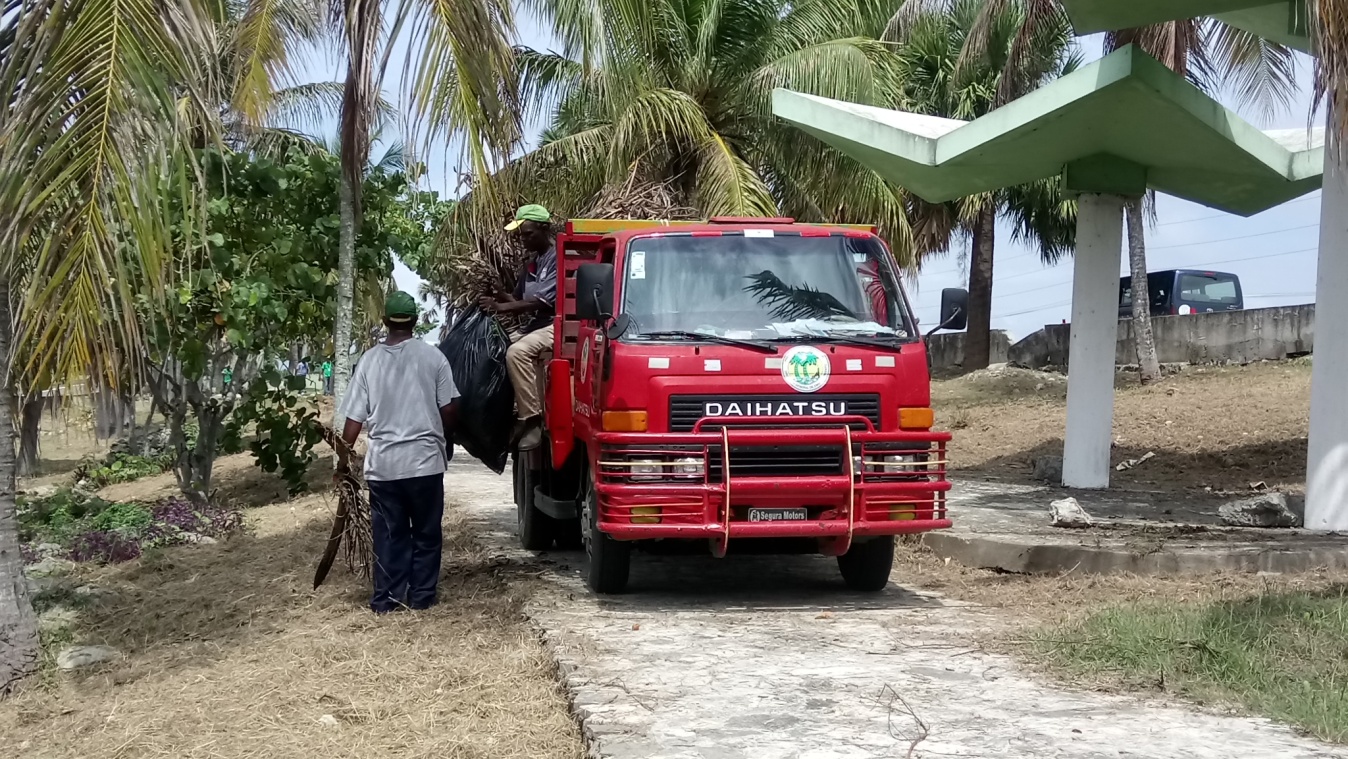 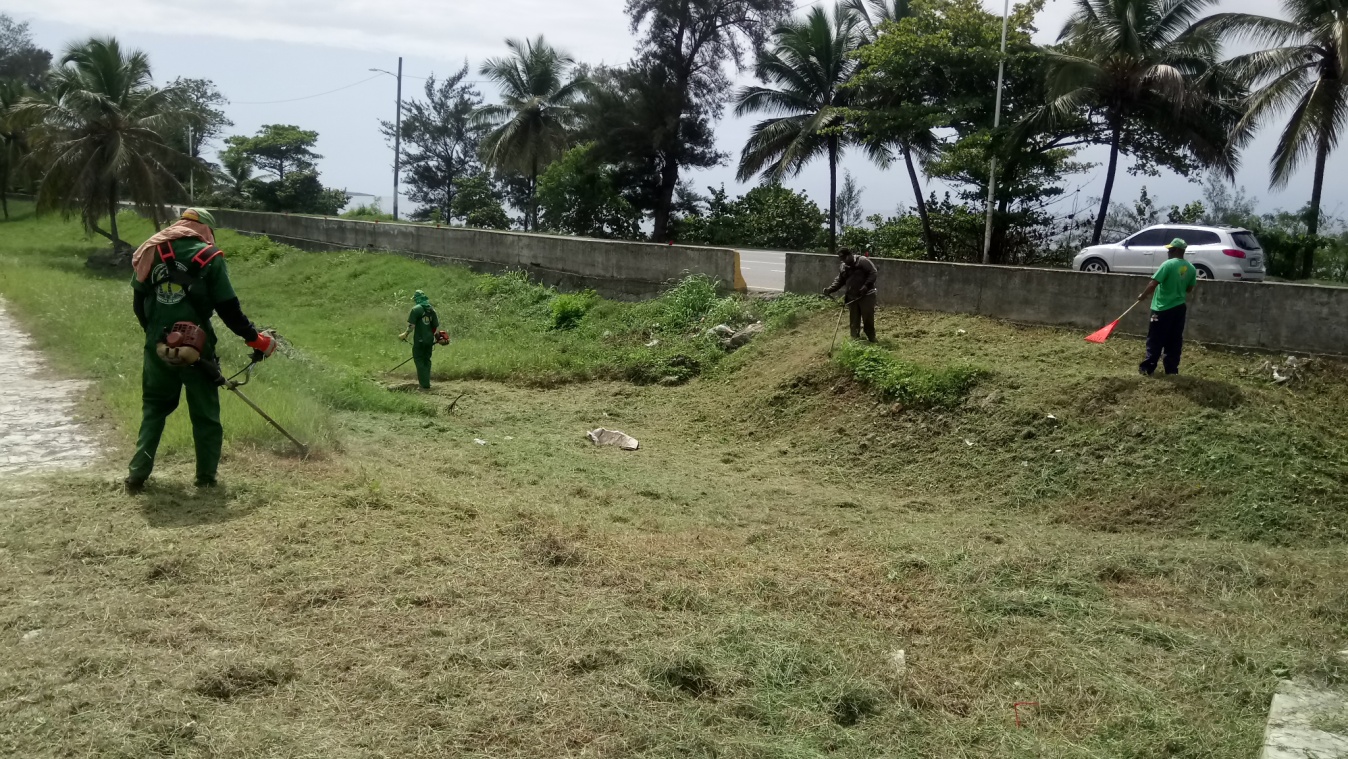 Plaza de la Bandera, Av. Las Américas.Atentamente,Francisco Portes BautistaEnc. División de Comunicaciones10-09-2019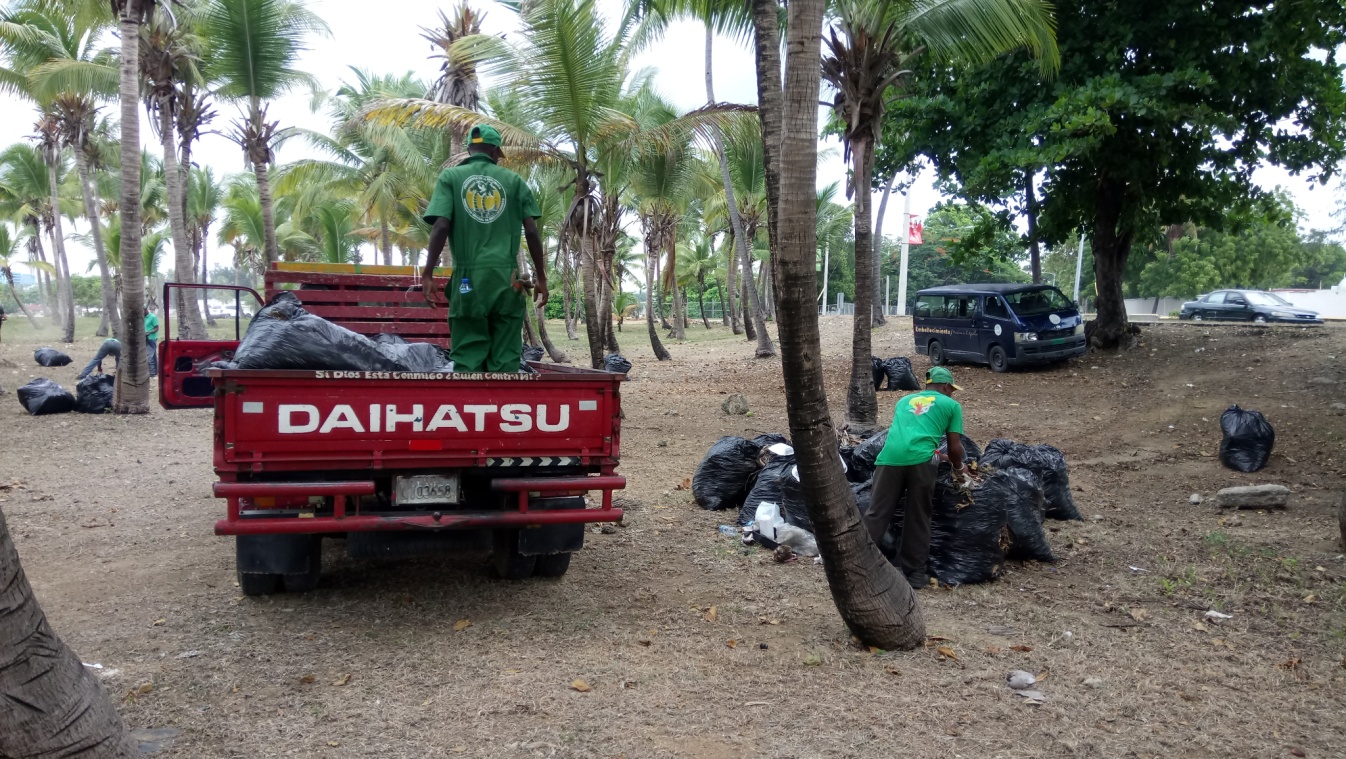 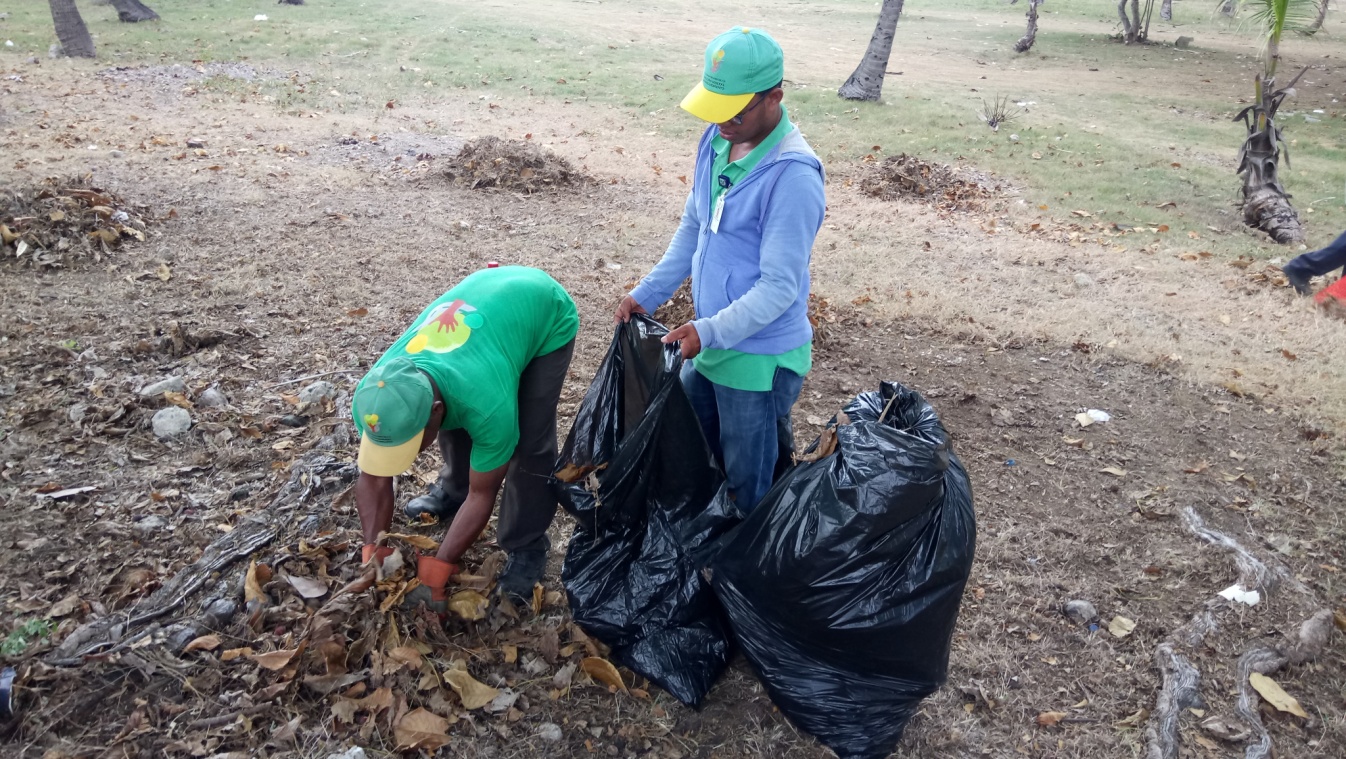 Puerto San SouciAtentamente,Francisco Portes BautistaEnc. División de Comunicaciones	23-09-2019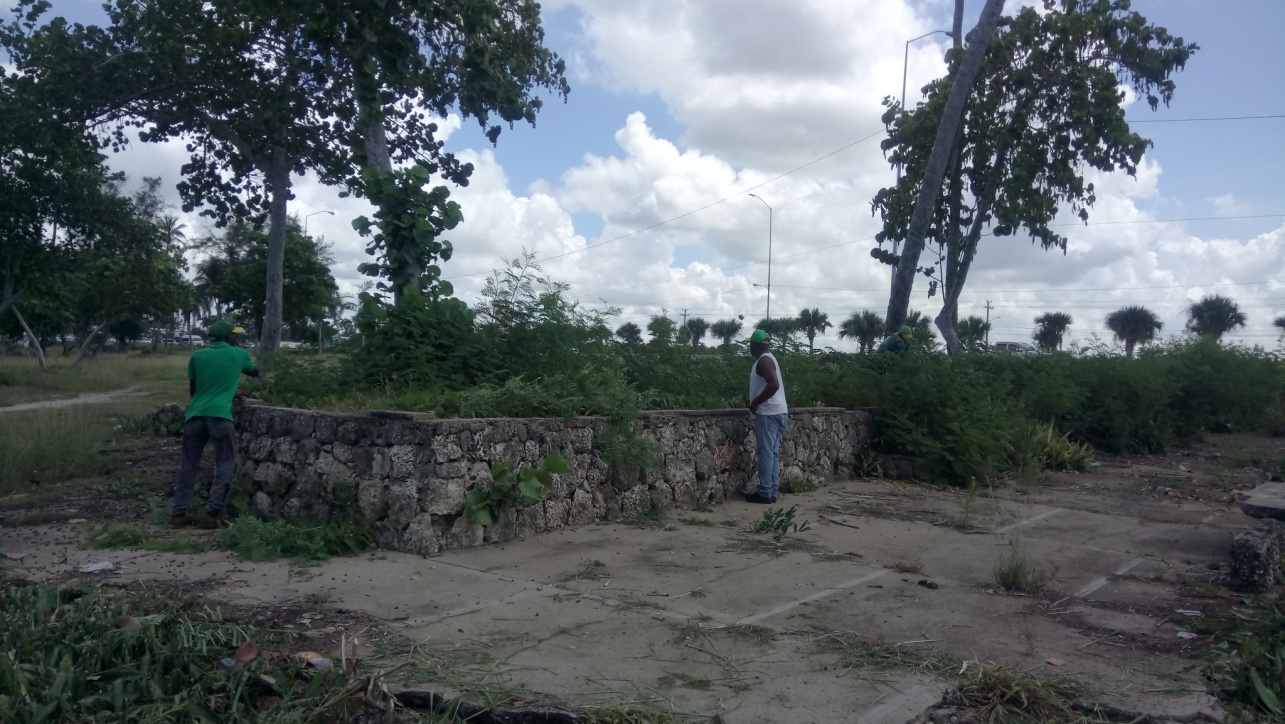 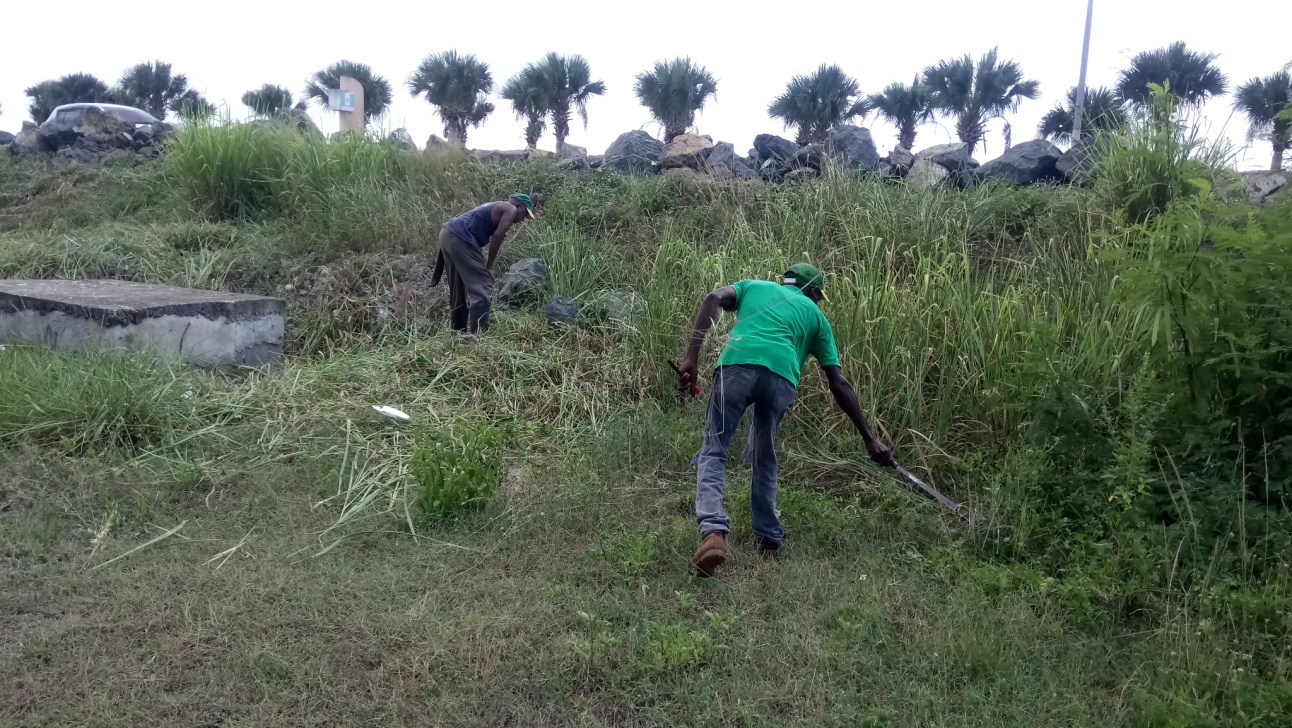 Brigada de Embellecimiento mantiene limpia las costas de la ruta 66, próximo al Aeropuerto Las América.	Atentamente,Francisco Portes BautistaEnc. División de Comunicaciones	19-09-2019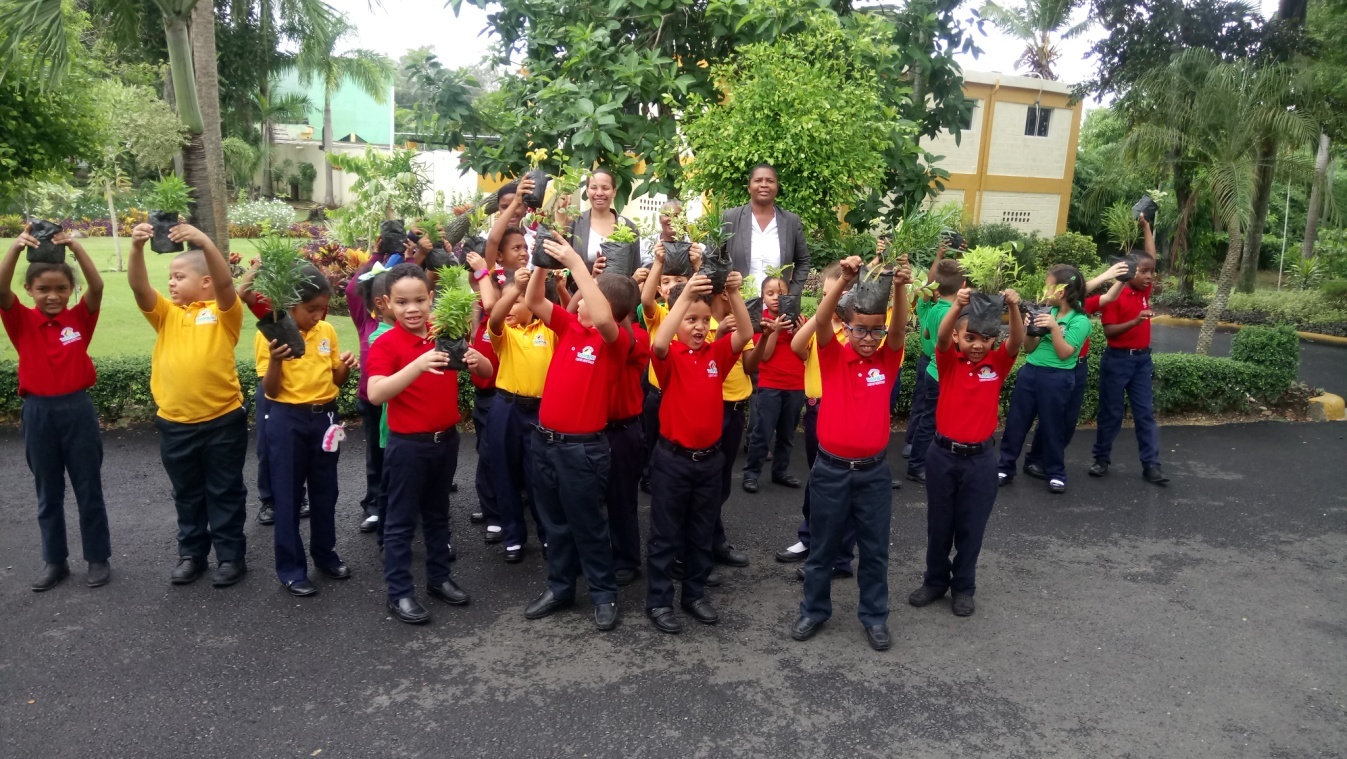 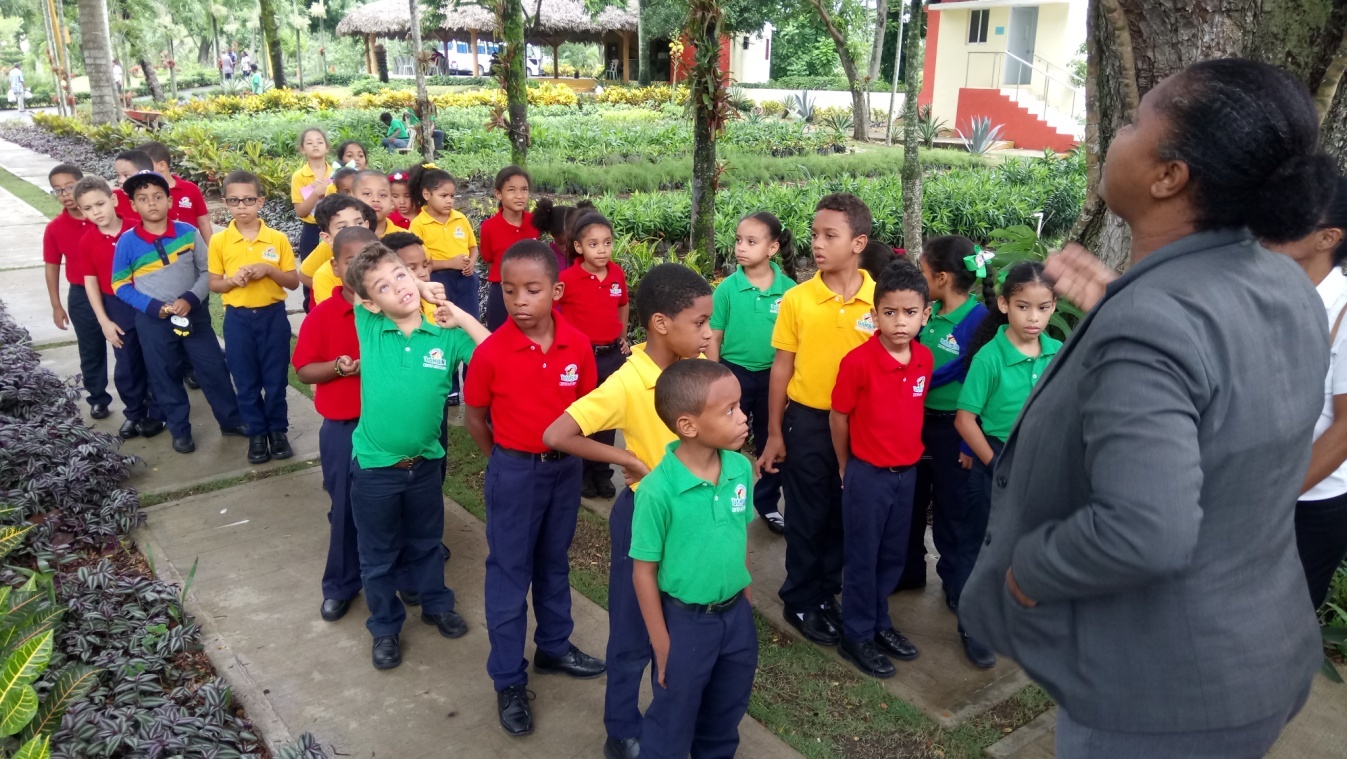 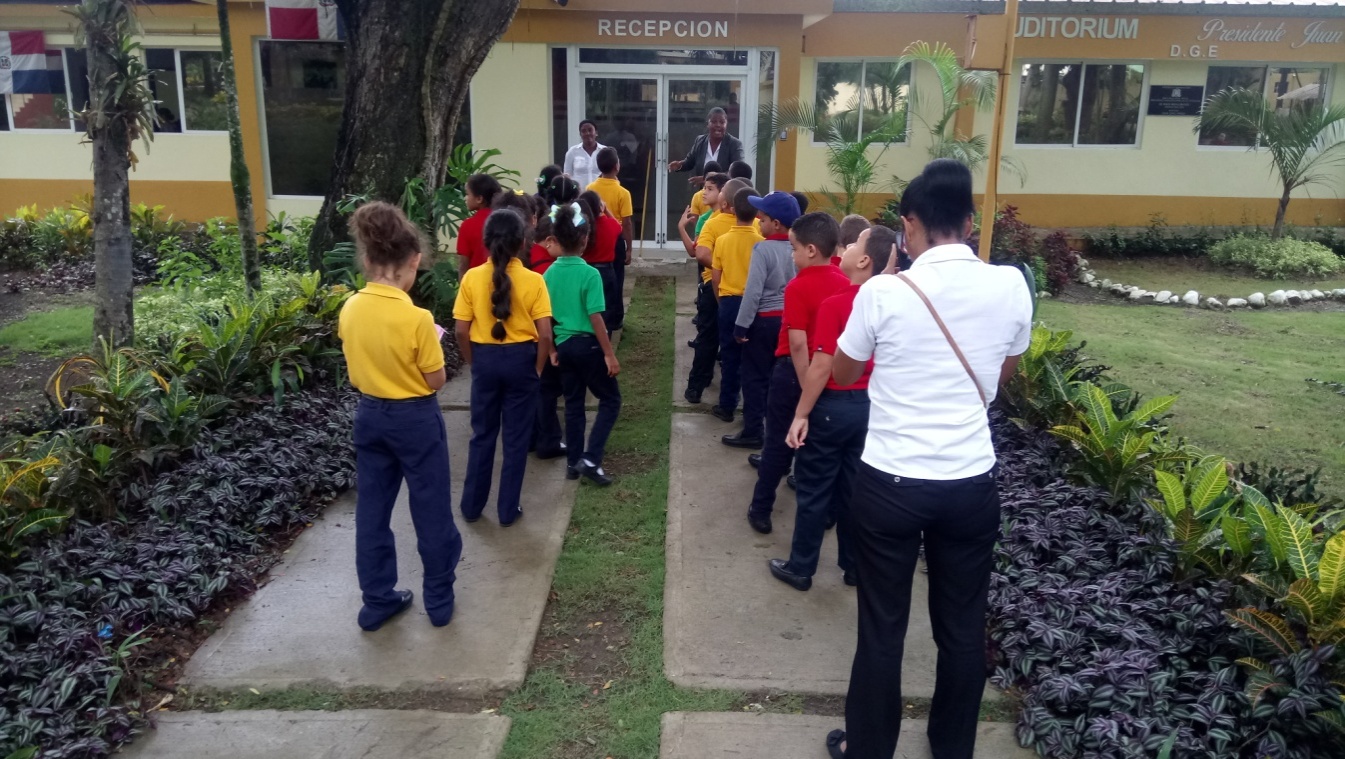 Visita del Centro Montessori, La Casa del BambiniAtentamente,Francisco Portes BautistaEnc. División de Comunicaciones